Complaints to HDC involving District Health BoardsReport and Analysis for period 1 January to 30 June 2020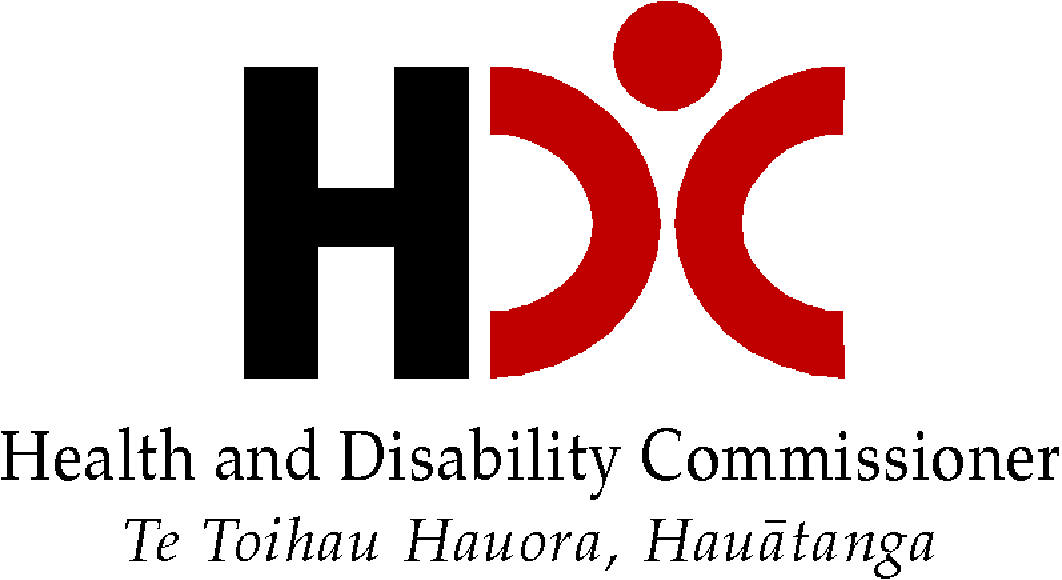 FeedbackWe welcome your feedback on this report. Please contact Natasha Davidson at hdc@hdc.org.nzAuthorsThis report was prepared by Natasha Davidson (Principal Advisor — Research and Education).Citation: The Health and Disability Commissioner. 2020. Complaints to the Health and Disability Commissioner involving District Health Boards: Report and Analysis for the period 1 January to 
30 June 2020Published in December 2020by the Health and Disability CommissionerPO Box 1791, Auckland 1140©2020 The Health and Disability CommissionerThis report is available on our website at www.hdc.org.nzContentsCommissioner’s Foreword	iiNational Data for all District Health Boards	11.	How many complaints were received?	11.1	Number of complaints received	11.2	Rate of complaints received	22.	Which DHB services were complained about?	42.1	DHB service types complained about	43.	What did people complain about?	73.1	Primary issues identified in complaints	73.2	All issues identified in complaints	103.3	Primary issues by service type	134. 	What were the outcomes of the complaints closed?	144.1 	Number of complaints closed	144.2 	Outcomes of complaints closed	154.3 	Recommendations made to DHBs by HDC	165. 	Learning from complaints	175.1 	Informed consent for dementia patient	175.2 	Follow-up on incidental finding	185.3 	Failure to respect refusal of consent for treatment	195.4 	Delayed diagnosis of bladder cancer	20 Commissioner’s ForewordTēnā koutou I am pleased to present you with HDC’s second six-monthly DHB complaint report for the 2019/2020 year. This report details the trends in complaints HDC received about DHBs between 1 January and 30 June 2020.I took Office as the Health and Disability Commissioner on 7 September 2020. This has been an interesting and challenging time to join the organisation, with the effects of the COVID-19 pandemic still being felt in New Zealand, and particularly in the healthcare sector. The themes of this report include consumers’ concerns during the COVID-19 restrictions. First, I would like to acknowledge the huge pressure on the healthcare sector during the timeframe of this report. The high levels of resilience and agility displayed by the healthcare system in response to this unprecedented event have been impressive.HDC is closely monitoring the trends that appear across complaints involving COVID-19 related issues. An outline of these issues for DHBs is detailed on page 12.HDC received 392 complaints about DHB services between 1 January and 30 June 2020 — the lowest number of complaints received about DHBs since 2016. However, it should be noted that owing to COVID-19 restrictions there was a decline in inpatient discharges. When this decline in discharges was taken into account, HDC’s rate of complaints for January–June 2020 was similar to that seen in previous periods. This indicates that the decline in complaint numbers is at least partly attributable to COVID-19 restrictions and an associated decrease in health service activity.Lack of access to services became the most commonly complained about primary issue for the first time in January–June 2020. Access for many was deferred during the COVID-19 restrictions, as people stayed away from health services and non-urgent care was postponed. A number of issues raised in complaints about COVID-19 centre on reduced access to care and delayed treatment, including reduced access to secondary and emergency health care. As the focus shifts to recovery, it is more important than ever to ensure that the system is operating in a consumer-centred way.
Every complaint is an opportunity to learn. HDC’s data is grounded in the consumer experience and reflects the issues that consumers care about most. As such, I hope these reports continue to promote quality improvement.Whaowhia te kete mātaurangaMorag McDowell
Health and Disability CommissionerNational Data for all District Health Boards1.	How many complaints were received? 1.1	Number of complaints receivedIn the period Jan–Jun 2020, HDC received 392 complaints about care provided by District Health Boards. Numbers of complaints received in previous six-month periods are reported in Table 1.Table 1. Number of complaints received in the last five yearsThe total number of complaints received in Jan–Jun 2020 (392) shows a 13% decrease over the average number of complaints received in the previous four periods, and is the lowest number of complaints received about DHBs since 2016. This decrease is, at least in part, attributable to COVID-19 restrictions and an associated decrease in health service activity. This is supported by the fact that when the decline in inpatient discharges is taken into account, HDC received a similar rate of complaints in Jan–Jun 2020 as seen in previous periods.The number of complaints received in Jan–Jun 2020 and previous six-month periods is also displayed below in Figure 1. Figure 1. Number of complaints received over the last five years1.2	Rate of complaints receivedWhen numbers of complaints to HDC are expressed as a rate per 100,000 discharges, comparisons can be made between DHBs and within DHBs over time, enabling any trends to be observed. Complaint rate calculations are made using discharge data provided by the Ministry of Health. This data is provisional as at the date of extraction (9 October 2020) and is likely incomplete; it will be updated in the next six-monthly report. It should be noted that this discharge data excludes short-stay emergency department discharges and patients attending outpatient clinics. Table 2. Rate of complaints received per 100,000 discharges Table 3 shows the rate of complaints received by HDC per 100,000 discharges, for Jan–Jun 2020 and previous six-month periods. Table 3. Rate of complaints received in the last five years The rate of complaints received during Jan–Jun 2020 (90.38) is very similar to the average rate of complaints received for the previous four periods.
Table 4 shows the number and rate of complaints received by HDC for each DHB.Table 4. Number and rate of complaints received for each DHB in Jan–Jun 20202.	Which DHB services were complained about? 2.1		DHB service types complained aboutPlease note that some complaints involve more than one DHB and/or more than one service or hospital; therefore, although there were 392 complaints about DHBs, 409 services were complained about. Figure 2 below shows the most commonly complained about service types in Jan–Jun 2020. A more nuanced picture of service types complained about, including individual surgical and medicine service categories, is provided in Table 5. Surgical services (31%) received the greatest number of complaints in Jan–Jun 2020, with general surgery (8%), orthopaedics (5%) and gynaecology (5%) being the surgical specialties most commonly complained about. This is similar to what was seen in the previous period, although complaints about orthopaedics decreased from 10% of all services complained about in Jul–Dec 2019 to 5% of services in Jan–Jun 2020.Other commonly complained about services included mental health (22%), medicine (18%), and emergency department (11%) services. Figure 2. Service types complained aboutTable 5. Service types complained aboutTable 6 below shows a comparison of the proportion of complaints received over time for the most commonly complained about service types. As can be seen from this table, the most common service types complained about over the last five six-month periods have remained broadly consistent.Table 6. Comparison of the proportion of complaints received about the most commonly complained about service types 3.	What did people complain about? 3.1	Primary issues identified in complaints For each complaint received by HDC, one primary complaint issue is identified. The primary issues identified in complaints received in Jan–Jun 2020 are listed below in Table 7. It should be noted that the issues included are as articulated by the complainant to HDC. While not all issues raised in complaints are subsequently factually and/or clinically substantiated, those issues provide a valuable insight into the consumer’s experience of the services provided and the issues they care about most.The most common primary issue categories were: Care/treatment (43%) Access/funding (20%) Consent/information (11%)Communication (9%)The most common specific primary issues complained about were: Lack of access to services (12%)Missed/incorrect/delayed diagnosis (10%)Unexpected treatment outcome (8%)Waiting list/prioritisation issue (7%)Inadequate/inappropriate treatment (5%)Table 7. Primary issues complained aboutTable 8 shows a comparison over time for the top five primary issues complained about. In Jan–Jun 2020, lack of access to services became the most commonly complained about primary issue for the first time, increasing from being the primary issue in around 7–8% of complaints received in previous periods to 12% of complaints in Jan–Jun 2020. This may be due to restricted access to many services during the COVID-19 emergency response. Table 8. Top five primary issues in complaints received over the last four six-month periods3.2	All issues identified in complaints As well as the primary complaint issue, up to six additional complaint issues are identified for each complaint received by HDC. Table 9 includes these additional complaint issues, as well as the primary complaint issues, to show all issues identified in complaints received. Table 9. All issues identified in complaintsOn analysis of all issues identified in complaints about DHBs, the most common complaint issue categories were: Care/treatment (present for 72% of all complaints) Communication (present for 62% of all complaints)Consent/information (present for 27% of all complaints)Access/funding (present for 27% of all complaints) The most common specific issues were: Failure to communicate effectively with consumer (34%)Delay in treatment (24%)Inadequate/inappropriate clinical treatment (23%)Failure to communicate effectively with family (22%)Inadequate/inappropriate examination/assessment (18%)Inadequate/inappropriate follow-up (16%)Inadequate coordination of care/treatment (16%)Lack of access to services (15%)Missed/incorrect/delayed diagnosis (14%)Inadequate response to complaint (14%)Unexpected treatment outcome (13%)This is broadly similar to what was seen in the last period. However, delay in treatment became one of the top three issues complained about for the first time in Jan–Jun 2020, and there was a small increase in the number of complaints about inadequate/inappropriate follow-up. 3.3	Primary issues by service type Table 10 shows the top three primary issues in complaints concerning the most commonly complained about service types. This is broadly similar to what was seen in previous periods. However, lack of access to services became more prominent for surgical, mental health, and medicine services in Jan–Jun 2020. As noted above, this may be due, in part, to COVID-19 restrictions affecting the availability of some services.Table 10. Three most common primary issues in complaints by service type4. What were the outcomes of the complaints closed?HDC is focused on fair and early resolution of complaints. Each complaint received by HDC is assessed carefully and resolved in the most appropriate manner, bearing in mind the issues raised and the evidence available. The assessment process is thorough and can involve a number of steps, including obtaining a response from the provider/s, seeking clinical advice, and asking for information from the consumer or other people.A number of options are available to the Commissioner for the resolution of complaints.  These include referring the complaint to the Advocacy Service, to a professional body, or to another agency. HDC may also refer a complaint back to the provider to resolve directly.  In line with their responsibilities under the Code, DHBs have increasingly developed good systems to address complaints in a timely and appropriate way. Where complaints are assessed as suitable for resolution between the parties, it is often appropriate for HDC to refer a complaint to the DHB to resolve, with a requirement that the DHB report back to HDC on the outcome of its handling of the complaint.The Commissioner also has a wide discretion to take no further action on a complaint. For example, the Commissioner may take no further action because careful assessment indicates that a provider’s actions were reasonable in the circumstances; a more appropriate outcome can be achieved in a more flexible and timely way than by means of investigation; or the matters that are the subject of the complaint have been, are being, or will be, addressed appropriately by other means. Often a decision to take no further action will be accompanied by an educational comment or recommendations designed to assist the provider to improve services in future.Where appropriate, the Commissioner may investigate a complaint, which may result in a DHB being found in breach of the Code. Notification of investigation generally indicates more serious issues.4.1 	Number of complaints closedIn the period Jan–Jun 2020, HDC closed 428 complaints involving DHBs. Table 11 shows the number of complaints closed in previous six-month periods.Table 11. Number of complaints about DHBs closed in the last five years4.2 	Outcomes of complaints closedIn the Jan–Jun 2020 period, seven DHBs had no investigations closed, three DHBs had one investigation closed, six DHBs had two investigations closed, one DHB had three investigations closed, two DHBs had four investigations closed, and one DHB had five investigations closed.
The manner of resolution and outcomes of all complaints about DHBs closed in Jan–Jun 2020 is shown in Table 12. Table 12. Outcome for DHBs of complaints closed by complaint type4.3 	Recommendations made to DHBs by HDCRegardless of whether or not a complaint has been investigated, the Commissioner may make recommendations to a DHB. HDC then follows up with the DHB to ensure that these recommendations have been acted upon.Table 13 shows the recommendations made to DHBs for complaints closed in Jan–Jun 2020. Please note that more than one recommendation may be made in relation to a single complaint. Table 13. Recommendations made to DHBs following a complaintThe most common recommendations made to DHBs were that they review or implement new policies and procedures (25 recommendations), apologise to the consumer/complainant (24 recommendations), and conduct staff training (20 recommendations). Recommendations for staff training were most often in regard to clinical issues identified in the complaint, followed by training on communication and documentation requirements.5. Learning from complaints5.1 	Informed consent for dementia patientThis case highlights the importance of providers being aware of consumers’ legal status, and obtaining informed consent. BackgroundAn elderly woman with dementia was admitted to a mental health unit for assessment and treatment, as staff at her rest home were finding it increasingly difficult to manage her behaviour. The woman’s daughter, who was her welfare guardian and the appropriate person to give consent on her behalf, opposed the admission. The DHB, however, considered that admission was the only practicable option. The Mental Health Commissioner commented that in this context, it would have been appropriate for DHB staff to consider the legal basis on which it was admitting the woman to the ward. The DHB acknowledged that the woman should have been treated under the Mental Health Act.During her time in the unit, the woman was administered intramuscular (IM) lorazepam to restrain her, without informed consent from her daughter. Additionally, there was a lack of consistent engagement and regular timely meetings with the woman’s family, and the woman’s daughter was not given sufficient opportunity to provide input into her mother’s treatment plan.FindingsThe Mental Health Commissioner noted that the woman’s records frequently referred to the woman’s daughter incorrectly as her enduring power of attorney. He commented that this mistake, together with poor communication with the woman’s daughter, indicates that care was not taken to ascertain and understand the daughter’s legal role. The Mental Health Commissioner emphasised that it is important that providers are aware of consumers’ legal status, and sight and retain copies of the relevant documentation.The Mental Health Commissioner found the DHB in breach of Right 7(1) of the Code for administering the woman IM lorazepam to restrain her without informed consent from her welfare guardian. He also found the DHB in breach of Right 6(2) of the Code for failing to consult the woman’s welfare guardian prior to the use of IM lorazepam, and for failing to communicate with her adequately regarding her mother’s care plan.RecommendationsThe Mental Health Commissioner made a number of recommendations to the DHB, including that it:Provide training to all staff in the mental health unit on the Code of Rights, informed consent,  enduring powers of attorney, welfare guardians, the Mental Health Act, restraint, and the interaction of respective decision-making rights;Conduct an audit of IM medication administration to ensure that informed consent had been obtained appropriately; andProvide an update on the efficacy of the changes it had made to its Older Adult Mental Health Service following this complaint.5.2 	Follow-up on incidental findingThis case highlights the importance of communication between providers, and the need for adequate processes to ensure follow-up of incidental findings.BackgroundA man in his fifties was taken by ambulance to the Emergency Department (ED) of a public hospital following an accident. A CT scan was performed, and an incidental finding of a lesion in the right upper lobe of the lung was reported, along with multiple spinal compression fractures. It was recommended that the man be seen by the respiratory team for an opinion on the lung lesion. The radiology registrar discussed the findings of the CT scan with the ED registrar.The man was then admitted to the orthopaedic ward. During his admission, his care focused on the acute spinal injuries, and communication of the lung lesion finding did not occur when he was transferred between ED and orthopaedics. At some point during his hospital stay the man’s family were informed of the lesion verbally, and told that it needed to be followed up. However, it was not documented in his ED medical record or discharge summary, and no documentation of the issue was provided to the man or his family. The DHB acknowledged that communication of follow-up advice verbally was insufficient, given the stress of the multi-trauma situation. The man’s GP was provided with a copy of the ED medical record and discharge summary, but was not notified of the lung lesion.Nearly five months later, the man re-presented to the DHB with right-sided facial droop, right arm weakness, and slurred speech. CT scans revealed that a primary lesion in his right lung had metastasised to his brain. The man was diagnosed with metastasised lung cancer and, sadly, he passed away.
FindingsThe former Commissioner commented that while he was mindful that the follow-up of incidental findings is a challenging issue worldwide, he considered that in this case there were a number of missed opportunities to take action. He noted that DHBs should have in place appropriate systems to facilitate the continuity of care for their patients as they move through the health system.During his admission to hospital, the man was seen by many different doctors and was under the care of multiple hospital teams. Consequently, no single doctor took responsibility for the incidental finding, and communication of the finding did not make its way to the discharge summary or to the man’s GP. This denied the man the opportunity for earlier diagnosis and treatment of his lung cancer. The former Commissioner found that the DHB failed to provide the man with coordination and continuity of care, in breach of Right 4(5) of the Code.
RecommendationsThe former Commissioner made a number of recommendations to the DHB, including that it:Provide HDC with a copy of its new mandatory policy on incidental findingsCreate a package of educational material, including an anonymised version of this case, to be used throughout departmental teaching sessions and staff inductions to address the general standards of practice expected in relation to incidental findings, as well as specific systems that will help reduce the risk of such findings not being followed up.Undertake intermittent audits of the adequacy and observance of DHB policies relating to incidental findings that require actionProvide HDC with an update on the changes made since this event and an analysis of the effectiveness of these changes, including: —	the steps taken to ensure that findings that are not immediately related to orthopaedic injuries, but require follow-up, have a plan in place to ensure that they are acted on appropriately;—	the rollout of its new electronic system that supports the delivery of co-ordinated care through creation and viewing of clinical notes, teams, and individual task management; and—	the steps taken to enable Radiology electronic results to follow the patient from the ED to the inpatient team automatically.5.3 	Failure to respect refusal of consent for treatmentThis case highlights the need to ensure that a consumer’s right to decide to refuse treatment is upheld, and that staff understand the relevance of consent issues and escalate pertinent consent information.BackgroundA woman required surgery for suspected endometriosis. Surgical treatment of endometriosis usually requires removal of tissue by either surgical excision (cutting with surgical instruments), ablation (cutting and burning using an electrical probe), or a combination of both techniques. The woman reported that she had researched the various treatment options and told her obstetrician and gynaecologist that she did not want him to use ablation. She also told a junior doctor at a preoperative assessment that she did not consent to ablation, and the doctor had written the woman’s refusal of ablation into her clinical notes. The operating surgeon advised that he does not recall the junior doctor informing him about the woman’s refusal of ablation.  The obstetrician and gynaecologist did not read the woman’s clinical notes before the surgery, and treated the woman using ablation.FindingsThe principle of informed consent is at the heart of the Code. The obstetrician and gynaecologist, as the treating practitioner, retained overall legal responsibility and accountability for the consent process. Ultimately, he performed a procedure on the woman to which she had not consented. The obstetrician and gynaecologist said that it was never his intention to disrespect the woman’s choices in any way, and that he acted in her best interests. That is not the point. It is the consumer’s right to decide, and, in the absence of an emergency or certain other legal requirements, clinical judgement regarding best interests does not apply.The obstetrician and gynaecologist failed to pay sufficient attention when the woman told him that she did not want to have ablation performed. The former Commissioner found that by treating the endometriosis with ablation when the woman had refused consent to ablation, the obstetrician and gynaecologist breached Right 7(7) of the Code. Additionally, the Commissioner found the obstetrician and gynaecologist in breach of Rights 4(1) and 4(2) of the Code for failing to read the woman’s notes sufficiently before commencing surgery, and for the poor standard of his record-keeping in regard to discussions about consent.The former Commissioner also found the DHB in breach of the Code because the DHB’s systems for informed consent did not provide adequate guidance to staff. In particular, he was concerned that:Staff were not clear about the relevance of consent discussions at the preoperative clinicThe informed consent policy did not specify any requirement to escalate concerns beyond documenting the refusal There was no guidance for staff on the appropriate steps to escalate information pertinent to consent to the responsible clinician There was a lack of clarity and guidance for staff around reading the preoperative assessmentRecommendationsThe former Commissioner made a number of recommendations to the DHB, including that it:Confirm to HDC the process for clinicians to follow at pre-assessment when important consent information obtained should be escalated to the clinician obtaining signed consentProvide HDC with a review of training provided to staff in relation to informed consent, and evidence that all medical staff in the women’s health service have been trained in informed consentClarify the expectation that an operating surgeon is responsible for reading the preoperative assessmentsProvide an update to HDC on the corrective actions it has undertaken as a result of this complaint 5.4 	Delayed diagnosis of bladder cancerThis case highlights the importance of having robust processes for sharing patient information so that appropriate treatment can be provided, and of ensuring that patients are treated with respect, even in circumstances in which workloads are high.BackgroundA man’s GP referred him to a urology clinic at a public hospital because he was experiencing pain while passing urine, difficulty with bladder control, and a frequent urge to urinate. The DHB contracts a specialist clinic to provide its urology outpatient services. The referral letter from the man’s GP mentioned issues including inflammation of the prostate gland, and the presence of blood and abnormal cells in the urine. The referral contained the man’s medical history, and copies of four urine cytology reports, the results of which were all abnormal. These reports contained information regarding potential causes of the abnormal results, including the possibility of neoplasia. The referral was triaged as category 3 (to be seen within four months). The DHB told HDC that given the abnormal test results, the man should have been triaged as a higher priority and seen within four weeks.When the man first saw the urologist, highly relevant information from this referral, including the cytology reports, was not made available to the urologist. The urologist did not conduct a thorough investigation of the man’s symptoms or carry out imaging and urine analysis.Over a year after the original referral, the man’s symptoms had failed to resolve, and he returned to the urologist as a private patient. The specialist clinic did not identify the man’s status accurately when he changed from a public to a private patient, and this resulted in confusion and miscommunication. The man’s pain worsened and his wife drove him to the public hospital’s emergency department (ED). He was unable to manage the walk from the car to the ED, and, despite several requests by his wife for assistance from ED staff, he was left waiting in the car outside the ED in severe pain.The man requested a referral to a different urologist, and was diagnosed with high-grade bladder cancer and carcinoma in situ.FindingsThe former Commissioner considered that the man’s treatment by the DHB was very poor. Highly relevant information about his condition that was included in the referral was not available to the urologist when he first saw the man, owing to poor systems, and the specialist clinic did not identify the man’s status accurately when he changed from a public to a private patient. He was at times treated discourteously and given inaccurate information. In particular, the Commissioner noted that he found it incomprehensible that the man was left outside ED in his car without pain relief or reassurance whilst waiting for a bed to become available.DHBs have a responsibility for the actions of their staff, and an organisational duty to facilitate continuity of care. This includes ensuring that appropriate resources are available, and that all staff communicate effectively. It also requires that appropriate systems are in place to ensure that patients are triaged appropriately, necessary tests (and repeat tests) are undertaken, and patients are treated with respect, even in circumstances in which workloads are high.The former Commissioner found that the DHB failed to treat the man with respect and failed to provide services to him with reasonable care and skill, in breach of Right 1(1) and Right 4(1) of the Code. RecommendationsThe former Commissioner made a number of recommendations to the DHB, including that it:Prepare an anonymised version of this case for the purpose of staff training, and arrange for the training to take placeConduct ongoing refresher training for its urology service staff with regard to communication and managing conflict between staff and patients and their relativesConsider whether a re-evaluation by a senior nurse of triaging of referrals is required as a precautionary measureReview the DHB’s urology triaging codes/categories in light of the issues in this reportConduct an audit of the urology service to identify whether the priority level given to referrals correlates with the test results available at the time of referral Incorporate into the triage system the requirement for upper tract radiology to be obtained and reviewed for patients with microhaematuria Develop a policy on the information to be provided to private patients regarding their treatment options, and whether their investigations are to be made publicly or privately Jul–Dec 
15Jan–Jun
16Jul–Dec 
16Jan–Jun
17Jul–Dec
17Jan–Jun
18Jul–Dec
18Jan–Jun
19Jul–Dec
19Average of last 4  6-month periodsJan–Jun20Number of complaints422383386477439450442427471448392Number of 
complaints receivedTotal number of dischargesRate per 100,000 discharges392433,71890.38Jul–Dec 
15Jan–Jun 
16Jul–Dec 
16Jan–Jun 
17Jul–Dec 
17Jan–Jun 
18Jul–Dec 
18Jan–Jun 
19Jul–Dec 
19Average of last 4  6-month periodsJan–Jun20Rate per 100,000 discharges87.5781.4478.7999.0888.2393.8088.4787.9792.9291.0590.38DHBNumber of complaints receivedNumber of dischargesRate of complaints to HDC per 100,000 dischargesAuckland5753476106.59Bay of Plenty122418749.61Canterbury475026093.51Capital and Coast2726186103.11Counties Manukau384460385.20Hauora Tairāwhiti4449189.07Hawke’s Bay91573357.20Hutt Valley121512879.32Lakes51049247.66MidCentral2113902151.06Nelson Marlborough111147195.89Northland2018904105.80South Canterbury75310131.83Southern3923290167.45Taranaki111211390.81Waikato204428745.16Wairarapa2392850.92Waitematā454679996.16West Coast62830212.01Whanganui86238128.25Notes on DHB’s number and rate of complaintsIt should be noted that a DHB’s number and rate of complaints can vary considerably from one six-month period to the next. Therefore, care should be taken before drawing conclusions on the basis of one six-month period. Further, for smaller DHBs, a very small absolute increase or decrease in the number of complaints received can dramatically affect the rate of complaints. Accordingly, much of the value in this data lies in how it changes over time, as such analysis allows trends to emerge that may point to areas that require further attention.It is also important to note that the number of complaints received by HDC is not always a good proxy for quality of care provided, and may instead, for example, be an indicator of the effectiveness of a DHB’s complaints system or features of the services provided by a particular DHB.  Additionally, complaints received within a single six-month period will sometimes relate to care provided within quite a different time period. From time to time, some DHBs may also be the subject of a number of complaints from a single complainant within one reporting period. This is important context that is taken into account by DHBs when considering their own complaint patterns.Service typeNumber of complaintsPercentageAlcohol and drug41.0%Dental 51.2%Diagnostics102.4%Disability services61.5%District nursing 20.5%Emergency department 4310.5%Intensive care/critical care30.7%Maternity276.6%Medicine  General medicine  Cardiology  Endocrinology  Gastroenterology  Geriatric medicine  Haematology  Neurology  Oncology  Renal/nephrology  Respiratory  Rheumatology  Other/unspecified732072116265342517.8%4.9%1.7%0.5%2.7%1.5%0.5%1.5%1.2%0.7%1.0%0.5%1.2%Mental health 8921.8%Paediatrics (not surgical)112.7%Rehabilitation services 20.5%Sexual health 20.5%Surgery  Cardiothoracic  General  Gynaecology  Neurosurgery  Ophthalmology  Oral/Maxillofacial   Orthopaedics  Otolaryngology  Paediatric  Plastic and Reconstructive  Urology  Other/unknown126731225732282312430.8%1.7%7.6%5.4%1.2%1.7%0.7%5.4%2.0%0.5%0.7%2.9%1.0%Other/unknown health service61.5%TOTAL409Service typeJan–Jun 2018Jul–Dec 2018Jan–Jun 2019Jul–Dec 2019Jan–Jun 2020Surgery31%30%31%31%31%Mental health21%25%22%25%22%General medicine16%15%18%16%18%Emergency department11%12%12%11%11%Maternity7%3%6%5%7%Primary issue in complaints Number of complaints PercentageAccess/Funding7920.2%Lack of access to services 4611.7%Lack of access to subsidies/funding41.0%Waiting list/prioritisation issue297.4%Care/Treatment16842.9%Delay in treatment143.6%Inadequate coordination of care/treatment20.5%Inadequate/inappropriate clinical treatment184.6%Inadequate/inappropriate examination/assessment153.8%Inadequate/inappropriate follow-up123.1%Inadequate/inappropriate monitoring82.0%Inadequate/inappropriate non-clinical care61.5%Inadequate/inappropriate testing10.3%Inappropriate admission/failure to admit20.5%Inappropriate/delayed discharge/transfer143.6%Inappropriate withdrawal of treatment10.3%Missed/incorrect/delayed diagnosis4010.2%Refusal to treat	30.8%Rough/painful care or treatment10.3%Unexpected treatment outcome317.9%Communication348.7%Disrespectful manner/attitude102.6%Failure to communicate openly/honestly/effectively with consumer123.1%Failure to communicate openly/honestly/effectively with family102.6%Insensitive/inappropriate comments20.5%Consent/Information4411.2%Consent not obtained/adequate164.1%Inadequate information provided regarding condition20.5%Inadequate information provided regarding provider10.3%Inadequate information provided regarding results20.5%Inadequate information provided regarding treatment41.0%Incorrect/misleading information provided20.5%Issues regarding consent when consumer not competent20.5%Issues with involuntary admission/treatment153.8%Documentation30.8%Inadequate/inaccurate documentation 30.8%Facility issues174.3%General safety issue for consumer in facility82.0%Inadequate/inappropriate policies/procedures71.8%Staffing/rostering/other HR issue10.3%Other10.3%Medication205.1%Administration error10.3%Inappropriate prescribing112.8%Prescribing error10.3%Refusal to prescribe/dispense/supply71.8%Reports/certificates51.3%Inaccurate report/certificate30.7%Refusal to complete report/certificate20.5%Other professional conduct issues143.6%Disrespectful behaviour51.3%Inappropriate collection/use/disclosure of information71.8%Other 20.5%Disability-related issues20.5%Issues regarding right to support person41.0%Other20.5%TOTAL392Top five primary issues in all complaints (%)Top five primary issues in all complaints (%)Top five primary issues in all complaints (%)Top five primary issues in all complaints (%)Top five primary issues in all complaints (%)Top five primary issues in all complaints (%)Top five primary issues in all complaints (%)Top five primary issues in all complaints (%)Jul–Dec 18n=442Jul–Dec 18n=442Jan–Jun 19n=427Jan–Jun 19n=427Jul–Dec 19n=472Jul–Dec 19n=472Jan–Jun 20n=392Jan–Jun 20n=392Misdiagnosis14%Misdiagnosis16%Misdiagnosis14%Lack of access to services12%Lack of access to services9%Waiting list/prioritisation12%Unexpected treatment outcome9%Misdiagnosis10%Unexpected treatment outcome9%Unexpected treatment outcome9%Waiting list/prioritisation8%Unexpected treatment outcome8%Waiting list/Prioritisation7% Inadequate treatment7% Inadequate treatment8% Waiting list/Prioritisation7%Inadequate treatment6% Lack of access to services6% Lack of access to services8% Inadequate treatment5%All issues in complaintsNumber of complaints PercentageAccess/Funding10526.8%Lack of access to services 6015.3%Lack of access to subsidies/funding61.5%Waiting list/prioritisation issue4511.5%Care/Treatment28171.7%Delay in treatment9323.7%Delayed/inadequate/inappropriate referral92.3%Inadequate coordination of care/treatment6115.6%Inadequate/inappropriate clinical treatment9123.2%Inadequate/inappropriate examination/assessment7118.1%Inadequate/inappropriate follow-up6316.1%Inadequate/inappropriate monitoring369.2%Inadequate/inappropriate non-clinical care235.9%Inadequate/inappropriate testing215.4%Inappropriate admission/failure to admit112.8%Inappropriate/delayed discharge/transfer4311.0%Inappropriate withdrawal of treatment30.8%Missed/incorrect/delayed diagnosis5413.8%Refusal to assist/attend71.8%Refusal to treat	102.6%Rough/painful care or treatment112.8%Unexpected treatment outcome5213.3%Unnecessary treatment30.8%Communication24362.0%Disrespectful manner/attitude4912.5%Failure to accommodate cultural/language needs112.8%Failure to communicate openly/honestly/effectively with consumer13333.9%Failure to communicate openly/honestly/effectively with family8621.9%Insensitive/inappropriate comments51.3%Complaints process5814.8%    Inadequate response to complaint5413.8%    Retaliation/discrimination for making a complaint41.0%Consent/Information10727.3%Consent not obtained/adequate276.9%Inadequate information provided regarding adverse event71.8%Inadequate information provided regarding condition102.6%Inadequate information provided regarding options92.3%Inadequate information provided regarding provider112.8%Inadequate information provided regarding results123.1%Inadequate information provided regarding treatment338.4%Incorrect/misleading information provided61.5%Issues regarding consent when consumer not competent51.3%Issues with involuntary admission/treatment225.6%Documentation194.8%Inadequate/inaccurate documentation 194.8%Facility issues5012.8%Cleanliness/hygiene issue30.8%Failure to follow policies/procedures51.3%General safety issue for consumer in facility123.1%Inadequate/inappropriate policies/procedures225.6%Issue with quality of aids/equipment30.8%Issue with sharing facility with other consumers30.8%Staffing/rostering/other HR issue102.6%Waiting times41.0%Other30.8%Medication5113.0%Administration error20.5%Inappropriate administration51.3%Inappropriate prescribing348.7%Prescribing error20.5%Refusal to prescribe/dispense/supply102.6%Reports/certificates102.6%Inaccurate report/certificate82.0%Refusal to complete report/certificate20.5%Professional conduct issues256.4%Disrespectful behaviour92.3%Inappropriate collection/use/disclosure of information133.3%Other 41.0%Teamwork/supervision61.5%Inadequate supervision61.5%Disability-related issues41.0%Issues regarding right to support person112.8%Other8Issues complained about in relation to COVID-19HDC received 53 complaints about COVID-19 related issues at DHBs in Jan–Jun 2020. This represents 35% of all complaints about COVID-19 received by HDC during this time period. The most common issues complained about for DHBs in regard to COVID-19 were:Lack of access to services/delayed treatment (49%)Policies regarding visitor restrictions/support people (19%)Access to testing for COVID-19 (15%)Inadequate/failure to follow infection control policies (9%)Surgeryn=126Surgeryn=126Mental healthn=89Mental healthn=89Medicinen=73Medicinen=73Emergency departmentn=43Emergency departmentn=43Unexpected treatment outcome20%Issues with involuntary admission/treatment17%Missed/incorrect/delayed diagnosis21%Missed/incorrect/delayed diagnosis24%Lack of access to services15%Lack of access to services12%Inadequate/Inappropriate treatment11%Inadequate/inappropriateexamination/assessment10%Waiting list/prioritisation issue12%Inadequate/inappropriateexamination/assessment9%Lack of access to services11%Waiting list/prioritisation issue10%Jul–Dec
15Jan–Jun
16Jul–Dec
16Jan–Jun
17Jul–Dec
17Jan–Jun
18Jul–Dec
18Jan–Jun
19Jul–Dec19Average of last 4  6-month periodsJan–Jun20Number of complaints closed365482316465383476449444423448428Outcome for DHBsNumber of complaints closedInvestigation31Breach finding19No breach finding — with adverse comment and recommendations7No breach finding with recommendations2No breach finding3Other resolution following assessment395No further action with recommendations or educational comment51Referred to District Inspector14Referred to other agency 4Referred to DHB55Referred to Advocacy56No further action207Withdrawn8Outside jurisdiction 2TOTAL428RecommendationNumber of 
recommendations madeApology24Audit17Evaluation of change5Meeting with consumer2Personal reflection1Presentation/discussion of complaint with others9Provision of evidence of change to HDC14Provision of information to consumer/complainant1Review/implementation of policies/procedures25Training/professional development20TOTAL118